Конспект занятия в старшей группе «Кукла в мордовском национальном костюме».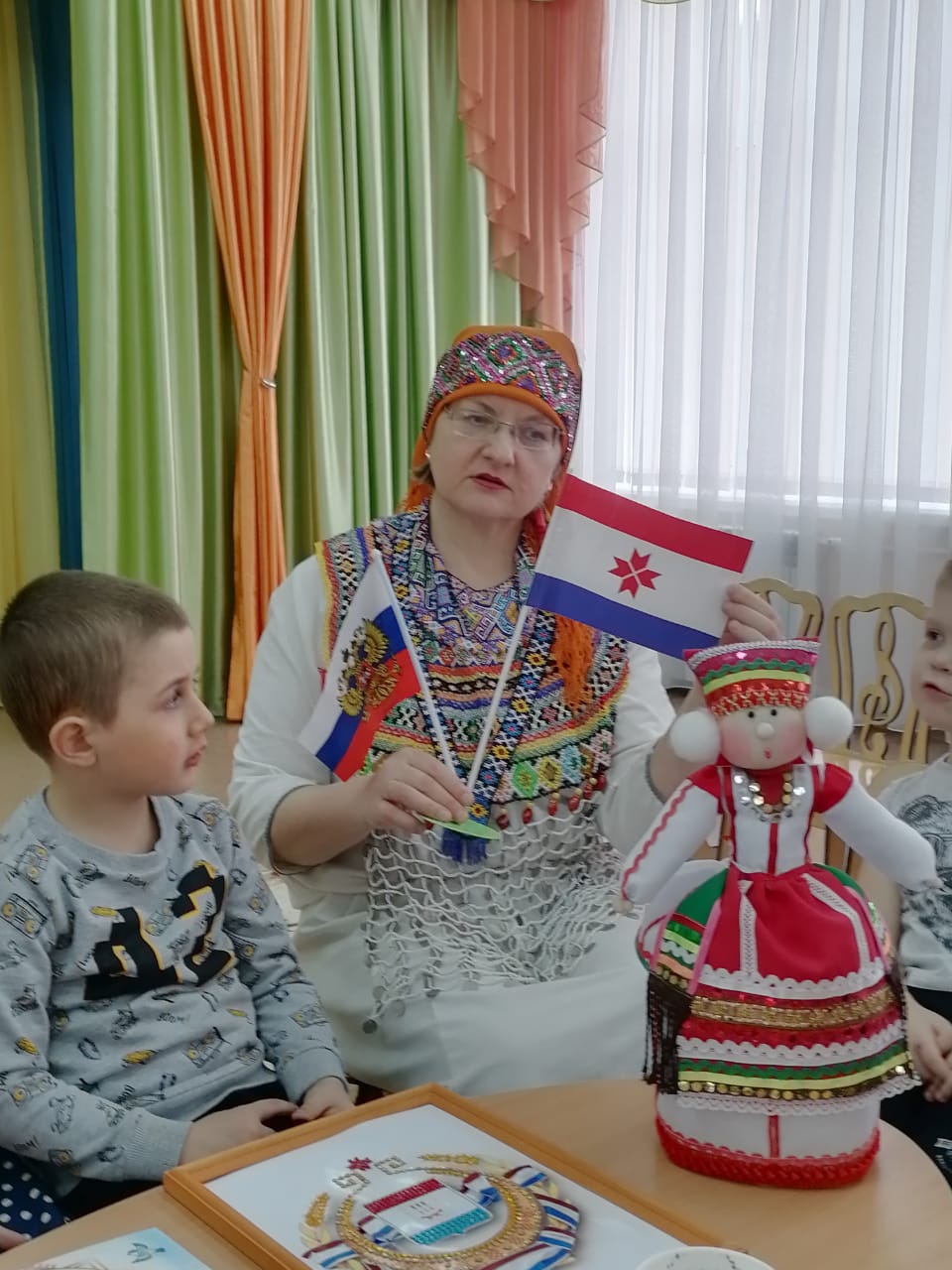                                                          Подготовила и провела: воспитатель                                          Воронова З.Ф.Задачи:-расширять представления детей о родном крае, культуре, народном творчестве;-познакомить ребят с мордовским национальным костюмом;-закреплять умение детей создавать узор из различных элементов мордовского орнамента.Оборудование: кукла в национальном костюме, аудиозапись мордовской народной музыки.Ход занятияВоспитатель читает стихотворение:Есть край, наш мордовский-Он самый красивыйСреди необъятных просторов России,Среди неоглядных российских широт,И самый красивый народ в нем живет!Воспитатель. Ребята, понравилось вам стихотворение?Дети. (Ответы детей).Воспитатель. Как вы думаете, о чем оно?Дети. (Стихотворение о нашей Республике Мордовия.)Воспитатель. Как вы думаете, почему наша Республика называется Мордовия?Дети. (Она так называется, потому что здесь живет народ-мордва.) Воспитатель. Кроме мордвы в нашей республике живут и другие народы. Кто знает, какие еще народы живут в Мордовии?Дети. (В Мордовии живут еще русские, татары, украинцы.)Воспитатель. Эти народы живут в мире и согласии, помогают друг другу так же, как и мы в нашем саду.(Стук в дверь, заходит кукла Алдуня)Воспитатель. Это кукла Алдуня. Здравствуй Алдуня!(Дети здороваются с куклой).Воспитатель. Посмотрите ребята, какая она красивая. Она пришла к нам в мордовском национальном костюме.(Дети рассматривают одежду куклы, воспитатель рассказывает об элементах костюма, сообщает их названия и просит хором повторить слова на мордовском языке.)Воспитатель. Вот это у Алдуни белая рубаха-по-мордовски «панар».По бокам и внизу она украшена вышивкой. Какие элементы использовала мастерица, вышивая узор?Дети. (Крестики, квадраты, ромбы.)Воспитатель. А какие цвета использованы в вышивке?Дети. (Красные, желтые.)Воспитатель. Очень красиво расшит подол рубахи. На нем бисер ,блестки. Мордовские женщины ткали и вышивали эти рубахи по вечерам после работы. Обязательный атрибут женской одежды-каркс. Это пояс. Поверх рубахи одевается передник. По-мордовски-сапоня. Чем украшен сапоня?Дети. (Сапоня -украшен лентами, вышивкой.) Воспитатель. Ребята, а почему сапоня украшен лентами разного цвета?Дети. (Чтобы он выглядел нарядно.)Воспитатель. Женщины на голове носили платок-по-мордовски руця. А налобная повязка ,вышитая бисером, называется коняфкс. Мордовские женщины и девушки любят украшения. Это бусы, нагрудное украшение-сюлган. Ребята, вам понравился мордовский национальный костюм? Дети. Да.Воспитатель. Названия каких головных уборов и предметов одежды мордвы вы запомнили?(Дети вспоминают элементы костюма, называют их на мордовском языке.)Воспитатель. Мордва народ очень веселый, любит трудиться и умеет веселиться. Очень мелодичны мордовские песни и красивы танцы. Мы с вами учили песни и танцы мордовского народа, а сейчас давайте мы с вами потанцуем под мордовскую мелодию.(Звучит музыка, дети с воспитателем танцуют.)Воспитатель. Молодцы, ребята. Садитесь на свои места. Скажите мне, пожалуйста, любите ли вы свой родной край?Дети. Да.Воспитатель. Молодцы, теперь я убедилась, что вы не только любите, но и знаете свой родной край. А сейчас давайте с вами нарисуем Алдуню в мордовском национальном костюме. Вспомните, какими элементами мордовского орнамента украшен подол женской рубахи, какого они цвета.(Дети украшают бумажные силуэты женской рубахи узором. Тихо играет музыка, дети рисуют.)Воспитатель. Молодцы ребята, а сейчас давайте своих кукол подарим нашей гостье Алдуне.Алдуня. Спасибо ребята! А теперь мне пора возвращаться обратно. До свидания.Дети. До свидания!Воспитатель. На этом наше занятие подошло к концу.